Vyrieš tajničku. (Ker e tajňička.)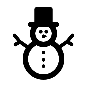 Čo potrebujeme na stavbu snehuliaka? 
(So amenge kampel pro jiveskero/jevendeskero manuš?)Chráni hlavu pred zimou. (Ažutinel le šereske andro jevend)Časť dňa. ( O ďiveskoro kotor.)Športová obuv na ľad. (O športovo kamašľi pro ľegos.)Ochranný odev na ruky. ( O gada so arakhen o vasta)Postava vytvorená zo snehu. (O manuš kerdo le jivestar.)Meno jedného z troch kráľov. (O nav jakhe dženeskro maškar o trin kraľa)Prvý mesiac v roku. (O jekhto čhon)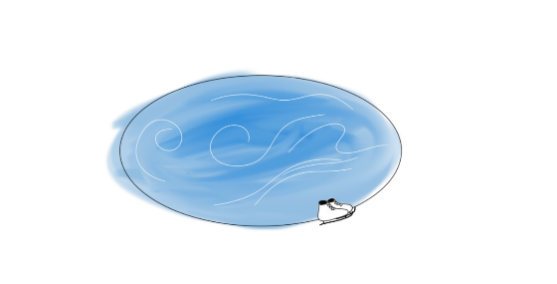 Čo vidíš na obrázku? (So dikhes pro čitre?)10. Snehuliakov nos. (O nakh pro jiveskro manuš) 						        11. Čo vidíš na obrázku? (So dikhes pro čitro?)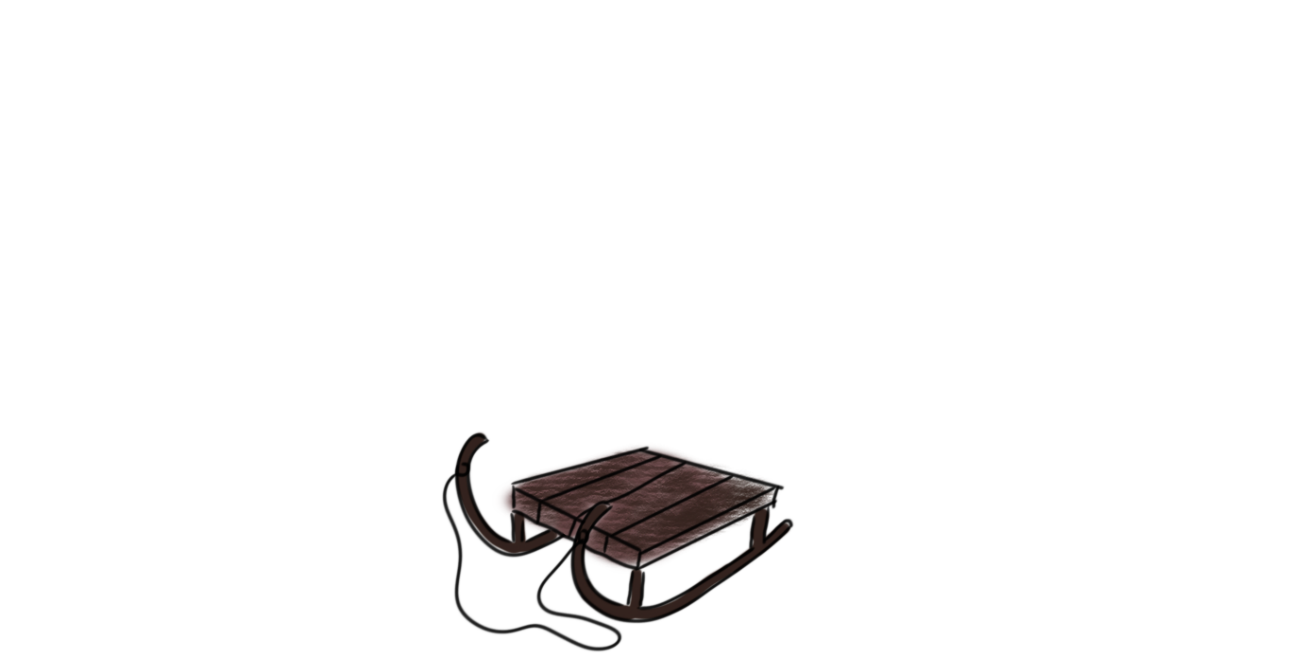 	
Spoluhlásky, ktoré k sebe patria vyfarbi rovnakou farbou a vypíš ich. 
     (Spoluhlásky, save džan ke peste farbin avri jekhaha koloraha, u irin len.)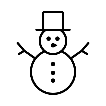 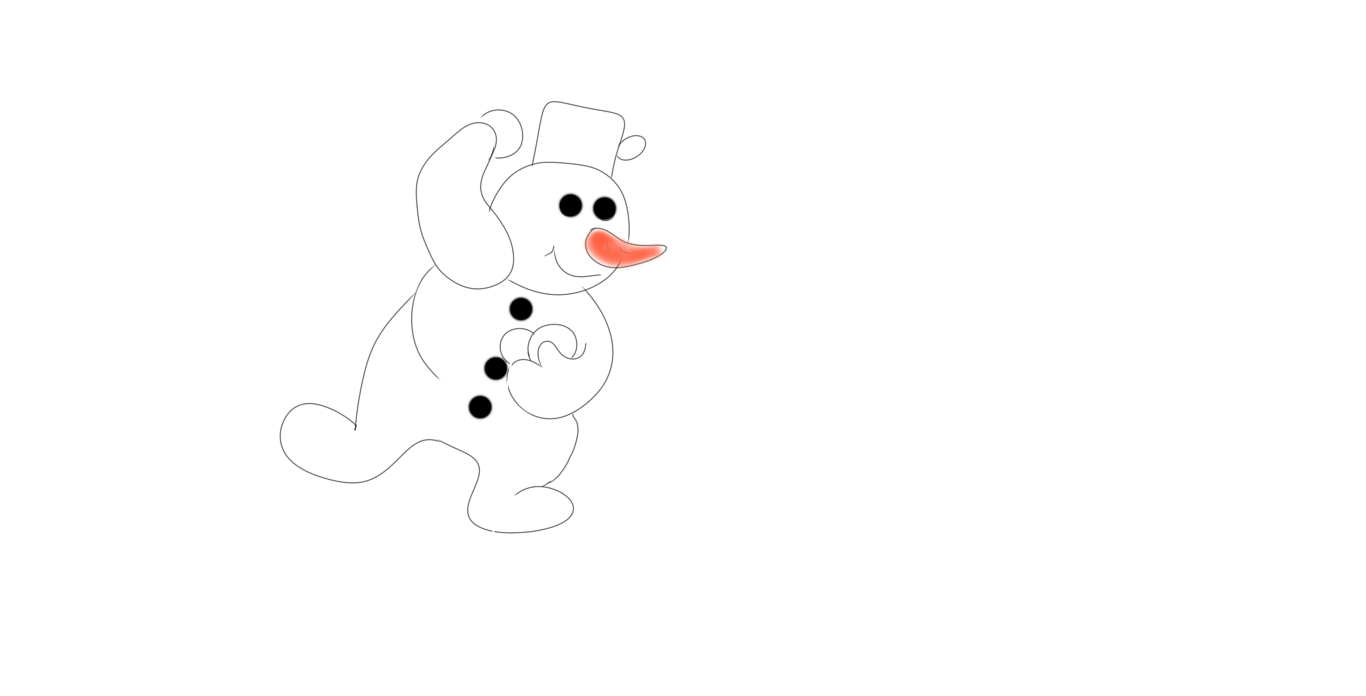                                         Tvrdé: ____________________________________________________________________________________________                                          Mäkké: ________________________________________________________________________________________                                           Obojaké: ______________________________________________________________________________________	1.2.3.4.5.6.7.8.9.10.11.